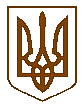 БУЧАНСЬКА     МІСЬКА      РАДАКИЇВСЬКОЇ ОБЛАСТІВ И К О Н А В Ч И  Й         К О М І Т Е ТР  І  Ш  Е  Н  Н  Я« 22 » березня  2016 року                                                                                              №  112 Про організацію дорожнього рухута внесення змін до маршруту № 18-дна території міста Буча              Розглянувши протокол засідання постійної депутатської комісії з питань транспорту, зв’язку, торгівлі та побутового обслуговування від 02.03.2016 року, відповідно  до Закону України «Про дорожній рух», з метою організації безпеки руху пішоходів та автотранспорту на території міста Буча, керуючись Законом України «Про місцеве самоврядування в Україні», виконавчий комітет Бучанської міської ради ВИРІШИВ:Затвердити схему організації дорожнього руху на території міста Буча на частинах вулиць Києво-Мироцька та М.Гамалія, як дороги з одностороннім рухом (додаток 1).Затвердити перелік дорожніх знаків для забезпечення виконання п. 1 даного рішення, згідно додатку 2 .Дати дозвіл адміністрації АТП-13250 на внесення змін до схеми руху маршруту № 18-д  Буча-Ірпінь та Ірпінь-Буча, згідно схеми (додаток  3).Контроль за виконанням даного рішення покласти на заступника міського голови, О.П.Смолькіна.     Міський голова			                                                              А.П.Федорук     Керуючий справами                                                                               Г.В.Сурай     Погоджено:     Заступник міського голови                                                                      О.П.Смолькін                                                                                 Завідувач     юридичним відділом                                                                                 Т.О.Шаправський     Подання:     Начальник відділу з питань     надзвичайних ситуацій                                                                             С.М.Коваленко                         Додаток 2до рішення №  112  виконавчого комітету    Бучанської міської ради       від «22» березня  2016 р.     П Е Р Е Л І Кдорожніх знаків, необхідних для встановлення на територіїм. Буча                                                                                                 Всього:   дорожніх знаків - 17 шт.   Начальник відділу з питань надзвичайних ситуацій                                                                                             С.М.Коваленко№ п/пМісце розміщення№ знакуНазва знакуК-тьшт.1Вул. Києво-Мироцька (починаючи від вулиці Тургенєва в напрямку м. Ірпінь)Вул. Києво-Мироцька (перед  вулицею Тургенєва в напрямку м. Буча)5.55.305.6Дорога з одностороннім рухомРекомендована швидкість ()Кінець дороги з одностороннім рухом1112Вул. Революції (перед виїздом на вулицю Києво-Мироцька )5.7.15.7.2Виїзд на дорогу з одностороннім рухом113Вул. Гоголя (перед виїздом на вулицю Києво-Мироцька )5.7.15.7.2Виїзд на дорогу з одностороннім рухом114Вул. Києво-Мироцька (початок в напрямку м. Буча)Вул. Києво-Мироцька (початок в напрямку м. Ірпінь)3.15.6В’їзд забороненоКінець дороги з одностороннім рухом1115Вул. М.Гамалія (починаючи від вулиці Старо-Яблунська в напрямку м. Буча)Вул. Гамалія (перед  вулицею Тургенєва в напрямку м. Буча)5.55.305.6Дорога з одностороннім рухомРекомендована швидкість ()Кінець дороги з одностороннім рухом1116Вул. Революції (перед виїздом на вулицю М.Гамалія )5.7.1Виїзд на дорогу з одностороннім рухом17Вул. Шота Руставелі (перед виїздом на вулицю М.Гамалія )5.7.2Виїзд на дорогу з одностороннім рухом18Вул. Толстого (перед виїздом на вулицю М.Гамалія )5.7.2Виїзд на дорогу з одностороннім рухом19Вул. Гамалія ( від вулиці Тургенєва в напрямку м. Ірпінь)3.1В’їзд заборонено110Вул. Києво-Мироцька (після повороту на територію парку «Сімейний»  в напрямку м. Ірпінь)2.6Перевага перед зустрічним рухом111Вул. Києво-Мироцька (після повороту з вулиці Тургенєва в напрямку м. Буча)2.5Перевага зустрічного руху1